3. Задача:Определить кратчайший путь между В и А, используя алгоритм Флойда-Уоршелла.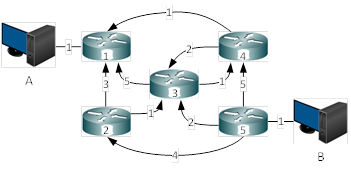 